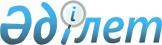 Мұғалжар ауданы Ащысай ауылдық округінің Амангелді нүктесі аумағында шектеу іс-шараларын белгілеу туралы
					
			Күшін жойған
			
			
		
					Ақтөбе облысы Мұғалжар ауданы Ащысай ауылдық округінің әкімінің 2019 жылғы 16 тамыздағы № 3 шешімі. Ақтөбе облысының Әділет департаментінде 2019 жылғы 19 тамызда № 6364 болып тіркелді. Күші жойылды - Ақтөбе облысы Мұғалжар ауданы Ащысай ауылдық округі әкімінің 2020 жылғы 6 қаңтардағы № 1 шешімімен
      Ескерту. Күші жойылды - Ақтөбе облысы Мұғалжар ауданы Ащысай ауылдық округі әкімінің 06.01.2020 № 1 шешімімен (алғашқы ресми жарияланған күнінен бастап қолданысқа енгізіледі).
      Қазақстан Республикасының 2001 жылғы 23 қаңтардағы "Қазақстан Республикасындағы жергілікті мемлекеттік басқару және өзін-өзі басқару туралы" Заңының 35 бабына, Қазақстан Республикасының 2002 жылғы 10 шілдедегі "Ветеринария туралы" Заңының 10-1 бабына және Қазақстан Республикасы ауыл шаруашылығы министрлігі Ветеринариялық бақылау және қадағалау комитетінің Мұғалжар аудандық аумақтық инспекциясы басшысының 2019 жылғы 29 шілдедегі № 2-12-4/114 ұсынысы негізінде, Мұғалжар ауданы Ащысай ауылдық округінің әкімі ШЕШІМ ҚАБЫЛДАДЫ:
      1. Мүйізді ірі қара малдары арасында бруцеллез ауруының анықталуына байланысты, Мұғалжар ауданы Ащысай ауылдық округінің Амангелді нүктесі аумағында шектеу іс-шаралары белгіленсін.
      2. "Мұғалжар ауданы Ащысай ауылдық округі әкімінің аппараты" мемлекеттік мекемесі заңнамада белгіленген тәртіппен:
      1) осы шешімді Ақтөбе облысының Әділет департаментінде мемлекеттік тіркеуді;
      2) осы шешімді мерзімді баспа басылымдарына ресми жариялауға жіберуді қамтамасыз етсін;
      3. Осы шешімнің орындалуын бақылауды өзіме қалдырамын.
      4. Осы шешім оның алғашқы ресми жарияланған күнінен бастап қолданысқа енгізіледі.
					© 2012. Қазақстан Республикасы Әділет министрлігінің «Қазақстан Республикасының Заңнама және құқықтық ақпарат институты» ШЖҚ РМК
				
      Ащысай ауылдық округінің әкімі 

Н. Каримова
